تلوين الجدول الدوري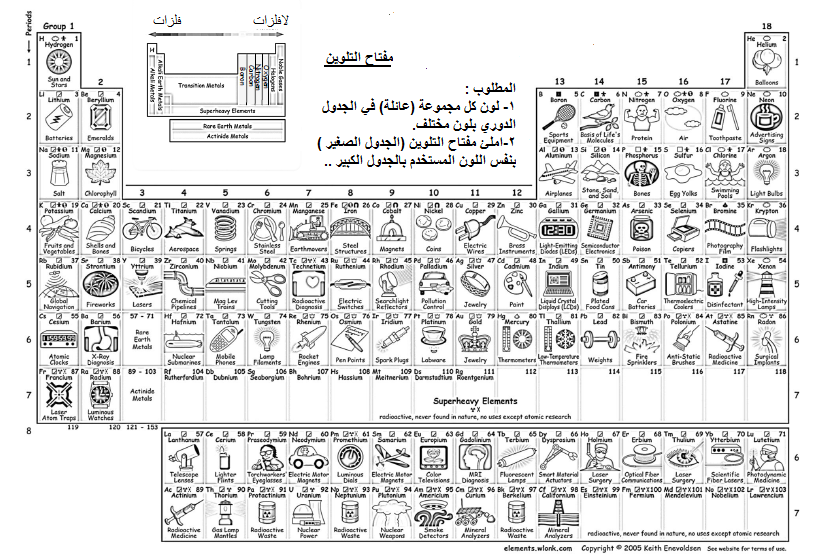 